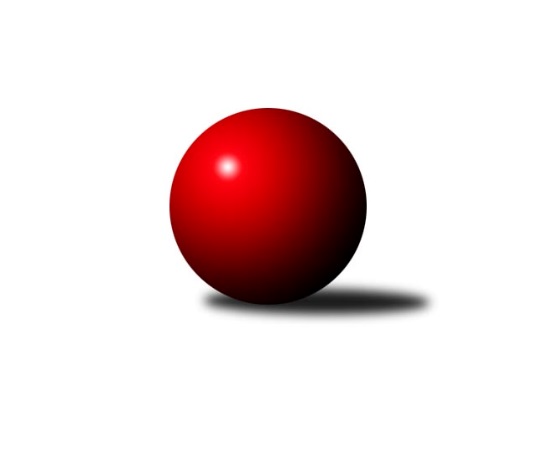 Č.17Ročník 2010/2011	17.3.2011Nejlepšího výkonu v tomto kole: 2503 dosáhlo družstvo: TJ Sokol Dobroslavice ˝A˝Okresní přebor Ostrava 2010/2011Výsledky 17. kolaSouhrnný přehled výsledků:TJ Sokol Michálkovice˝C˝	- TJ Unie Hlubina˝B˝	2:14	2044:2278		14.3.TJ Unie Hlubina E	- TJ Unie Hlubina˝D˝	6:10	2400:2467		14.3.TJ Sokol Bohumín D	- TJ Sokol Dobroslavice ˝A˝	4:12	2329:2503		15.3.SKK Ostrava C	- TJ VOKD Poruba˝E˝	4:12	2347:2354		16.3.TJ VOKD Poruba C	- SKK Ostrava˝D˝	12:4	2285:2094		16.3.TJ Unie Hlubina C	- TJ Sokol Bohumín˝C˝	8:8	2499:2498		17.3.Tabulka družstev:	1.	TJ Unie Hlubina C	17	14	1	2	192 : 80 	 	 2392	29	2.	TJ Sokol Dobroslavice ˝A˝	17	12	1	4	180 : 92 	 	 2391	25	3.	TJ VOKD Poruba C	17	12	0	5	176 : 96 	 	 2351	24	4.	TJ VOKD Poruba˝E˝	17	11	0	6	169 : 103 	 	 2365	22	5.	TJ Sokol Bohumín˝C˝	17	10	2	5	161 : 111 	 	 2364	22	6.	TJ Unie Hlubina˝B˝	17	10	0	7	152 : 120 	 	 2312	20	7.	TJ Unie Hlubina˝D˝	17	7	0	10	110 : 162 	 	 2191	14	8.	TJ Sokol Bohumín D	17	6	1	10	113 : 159 	 	 2225	13	9.	TJ Unie Hlubina E	17	6	0	11	110 : 162 	 	 2277	12	10.	SKK Ostrava˝D˝	17	6	0	11	105 : 167 	 	 2231	12	11.	SKK Ostrava C	17	5	0	12	101 : 171 	 	 2324	10	12.	TJ Sokol Michálkovice˝C˝	17	0	1	16	63 : 209 	 	 2113	1Podrobné výsledky kola:	 TJ Sokol Michálkovice˝C˝	2044	2:14	2278	TJ Unie Hlubina˝B˝	Jiří Řepecky	 	 170 	 169 		339 	 0:2 	 405 	 	196 	 209		Petr Foniok	Karel Procházka	 	 174 	 175 		349 	 0:2 	 382 	 	184 	 198		Rudolf Riezner	Petr Řepecký	 	 181 	 179 		360 	 0:2 	 384 	 	171 	 213		Stanislav Navalaný	Jaroslav Karas	 	 189 	 191 		380 	 2:0 	 370 	 	178 	 192		Roman Grüner	David Koprovský	 	 159 	 156 		315 	 0:2 	 358 	 	168 	 190		Jiří Štroch	Petra Jurášková	 	 151 	 150 		301 	 0:2 	 379 	 	184 	 195		Martin Ferenčíkrozhodčí: Nejlepší výkon utkání: 405 - Petr Foniok	 TJ Unie Hlubina E	2400	6:10	2467	TJ Unie Hlubina˝D˝	Karel Svoboda	 	 192 	 199 		391 	 0:2 	 458 	 	255 	 203		František Sedláček	Josef Lariš	 	 182 	 190 		372 	 0:2 	 387 	 	196 	 191		Alena Koběrová	Michaela Černá	 	 225 	 227 		452 	 2:0 	 436 	 	223 	 213		Oldřich Neuverth	Libor Mendlík	 	 196 	 200 		396 	 2:0 	 393 	 	186 	 207		Koloman Bagi	Jan Petrovič	 	 178 	 205 		383 	 2:0 	 368 	 	172 	 196		Božena Olšovská	Josef Kyjovský	 	 227 	 179 		406 	 0:2 	 425 	 	211 	 214		Jiří Břeskarozhodčí: Nejlepší výkon utkání: 458 - František Sedláček	 TJ Sokol Bohumín D	2329	4:12	2503	TJ Sokol Dobroslavice ˝A˝	Václav Kladiva	 	 192 	 195 		387 	 0:2 	 453 	 	226 	 227		Karel Ridl	Jan Stuš	 	 203 	 180 		383 	 0:2 	 428 	 	217 	 211		Martin Třečák	Lucie Bogdanowiczová	 	 216 	 191 		407 	 2:0 	 394 	 	211 	 183		Josef Schwarz	Markéta Kohutková	 	 192 	 167 		359 	 0:2 	 408 	 	209 	 199		Josef Vávra	Štefan Punčev	 	 161 	 192 		353 	 0:2 	 400 	 	215 	 185		Lumír Kocián	Andrea Rojová	 	 215 	 225 		440 	 2:0 	 420 	 	216 	 204		Ivo Kováříkrozhodčí: Nejlepší výkon utkání: 453 - Karel Ridl	 SKK Ostrava C	2347	4:12	2354	TJ VOKD Poruba˝E˝	Miroslav Futerko	 	 197 	 205 		402 	 2:0 	 371 	 	188 	 183		Václav Boháčik	Tomáš Kubát	 	 219 	 182 		401 	 0:2 	 412 	 	196 	 216		Petr Číž	Miroslav Heczko	 	 194 	 194 		388 	 2:0 	 339 	 	160 	 179		Anna Mistriková	Jan Pavlosek	 	 190 	 194 		384 	 0:2 	 412 	 	216 	 196		Milan Pčola	Michal Blinka	 	 196 	 209 		405 	 0:2 	 420 	 	192 	 228		Zdeněk Hebda	Vladimír Malovaný	 	 175 	 192 		367 	 0:2 	 400 	 	191 	 209		Zdeněk Mžikrozhodčí: Nejlepší výkon utkání: 420 - Zdeněk Hebda	 TJ VOKD Poruba C	2285	12:4	2094	SKK Ostrava˝D˝	Helena Hýžová	 	 186 	 170 		356 	 0:2 	 372 	 	185 	 187		Antonín Pálka	Roman Klímek	 	 196 	 181 		377 	 2:0 	 282 	 	149 	 133		Jaroslav Šproch	Helena Martinčáková	 	 190 	 188 		378 	 2:0 	 366 	 	175 	 191		Pavel Kubina	Richard Šimek	 	 191 	 233 		424 	 2:0 	 321 	 	181 	 140		Bohumil Klimša	Pavel Hrabec	 	 177 	 188 		365 	 0:2 	 381 	 	188 	 193		Miroslav Koloděj	Antonín Chalcář	 	 198 	 187 		385 	 2:0 	 372 	 	199 	 173		Jiří Kolodějrozhodčí: Nejlepší výkon utkání: 424 - Richard Šimek	 TJ Unie Hlubina C	2499	8:8	2498	TJ Sokol Bohumín˝C˝	Josef Navalaný	 	 183 	 210 		393 	 0:2 	 446 	 	217 	 229		Libor Krajčí	Eva Marková	 	 202 	 217 		419 	 2:0 	 387 	 	186 	 201		Lubomír Richter	Václav Rábl	 	 203 	 218 		421 	 0:2 	 428 	 	217 	 211		Alfréd  Herman	Karel Kudela	 	 193 	 202 		395 	 0:2 	 397 	 	190 	 207		Pavel Plaček	Lenka Raabová	 	 239 	 215 		454 	 2:0 	 405 	 	193 	 212		René Světlík	Pavel Marek	 	 213 	 204 		417 	 0:2 	 435 	 	213 	 222		Roman Honlrozhodčí: Nejlepší výkon utkání: 454 - Lenka RaabováPořadí jednotlivců:	jméno hráče	družstvo	celkem	plné	dorážka	chyby	poměr kuž.	Maximum	1.	Pavel Marek 	TJ Unie Hlubina C	425.93	283.9	142.0	4.6	6/6	(477)	2.	Ivo Kovářík 	TJ Sokol Dobroslavice ˝A˝	423.19	286.1	137.1	3.2	5/6	(462)	3.	Karel Ridl 	TJ Sokol Dobroslavice ˝A˝	416.48	290.9	125.6	7.0	6/6	(453)	4.	Roman Honl 	TJ Sokol Bohumín˝C˝	416.40	286.7	129.8	5.0	5/6	(460)	5.	Václav Rábl 	TJ Unie Hlubina C	413.86	283.3	130.6	5.5	6/6	(462)	6.	Rudolf Riezner 	TJ Unie Hlubina˝B˝	412.27	279.7	132.6	5.7	6/6	(475)	7.	Zdeněk Hebda 	TJ VOKD Poruba˝E˝	411.44	283.2	128.3	6.2	4/5	(432)	8.	Milan Pčola 	TJ VOKD Poruba˝E˝	411.39	281.1	130.3	5.8	4/5	(430)	9.	Lubomír Richter 	TJ Sokol Bohumín˝C˝	409.24	279.9	129.3	5.7	4/6	(433)	10.	Martin Třečák 	TJ Sokol Dobroslavice ˝A˝	409.13	285.0	124.2	6.0	6/6	(436)	11.	Karel Kuchař 	TJ Sokol Dobroslavice ˝A˝	403.33	279.1	124.3	5.3	5/6	(431)	12.	Jiří Prokop 	TJ Unie Hlubina C	401.77	281.4	120.3	8.5	5/6	(496)	13.	René Světlík 	TJ Sokol Bohumín˝C˝	400.51	279.6	120.9	7.4	6/6	(472)	14.	Zdeněk Mžik 	TJ VOKD Poruba˝E˝	399.67	278.6	121.1	5.9	4/5	(428)	15.	Jan Pavlosek 	SKK Ostrava C	399.36	279.9	119.5	6.8	4/5	(443)	16.	Petr Číž 	TJ VOKD Poruba˝E˝	399.36	279.1	120.2	7.1	5/5	(453)	17.	Roman Klímek 	TJ VOKD Poruba C	399.02	281.8	117.2	7.6	5/5	(424)	18.	Josef Kyjovský 	TJ Unie Hlubina E	398.33	277.8	120.5	9.1	6/6	(449)	19.	Richard Šimek 	TJ VOKD Poruba C	397.64	275.9	121.8	6.4	5/5	(441)	20.	Jakub Hájek 	TJ VOKD Poruba˝E˝	396.53	275.9	120.6	6.4	5/5	(428)	21.	Jaroslav Hrabuška 	TJ VOKD Poruba C	395.66	280.4	115.2	7.0	5/5	(461)	22.	Miroslav Futerko 	SKK Ostrava C	395.19	280.3	114.9	7.5	5/5	(425)	23.	Antonín Chalcář 	TJ VOKD Poruba C	394.87	281.7	113.2	6.8	5/5	(454)	24.	Alfréd  Herman 	TJ Sokol Bohumín˝C˝	393.69	271.9	121.8	7.4	6/6	(438)	25.	Ladislav Mrakvia 	TJ VOKD Poruba˝E˝	393.08	278.6	114.5	7.8	5/5	(415)	26.	Libor Krajčí 	TJ Sokol Bohumín˝C˝	392.57	273.9	118.7	7.1	6/6	(446)	27.	Lubomír Jančar 	TJ Unie Hlubina˝B˝	391.35	279.5	111.9	9.9	4/6	(415)	28.	Tomáš Kubát 	SKK Ostrava C	391.21	273.6	117.6	7.4	5/5	(427)	29.	Václav Kladiva 	TJ Sokol Bohumín D	391.10	273.4	117.7	7.5	6/6	(423)	30.	Pavel Hrabec 	TJ VOKD Poruba C	390.94	282.2	108.8	7.6	4/5	(428)	31.	Helena Hýžová 	TJ VOKD Poruba C	390.41	278.3	112.1	9.0	5/5	(419)	32.	Josef Vávra 	TJ Sokol Dobroslavice ˝A˝	390.40	277.3	113.1	9.4	5/6	(422)	33.	Jiří Koloděj 	SKK Ostrava˝D˝	389.80	276.3	113.5	7.5	5/5	(433)	34.	Karel Kudela 	TJ Unie Hlubina C	389.75	270.5	119.3	8.1	5/6	(470)	35.	Lumír Kocián 	TJ Sokol Dobroslavice ˝A˝	389.56	272.9	116.7	8.1	5/6	(419)	36.	Jan Petrovič 	TJ Unie Hlubina E	387.65	279.4	108.3	12.7	6/6	(441)	37.	Vojtěch Turlej 	TJ VOKD Poruba˝E˝	386.20	279.3	106.9	9.4	5/5	(412)	38.	Petr Tomaňa 	TJ Unie Hlubina C	385.31	267.8	117.5	8.6	6/6	(427)	39.	Jiří Břeska 	TJ Unie Hlubina˝D˝	385.13	271.2	113.9	7.4	4/6	(451)	40.	Miroslav Böhm 	SKK Ostrava˝D˝	385.08	269.4	115.7	8.3	4/5	(464)	41.	Petr Foniok 	TJ Unie Hlubina˝B˝	384.90	272.5	112.4	10.6	6/6	(425)	42.	Josef Paulus 	TJ Sokol Michálkovice˝C˝	384.90	274.2	110.7	9.5	4/5	(416)	43.	Martin Ferenčík 	TJ Unie Hlubina˝B˝	384.37	271.8	112.6	9.5	6/6	(433)	44.	Pavel Babiš 	TJ Sokol Dobroslavice ˝A˝	384.32	281.8	102.5	10.3	5/6	(409)	45.	Radek Říman 	TJ Sokol Michálkovice˝C˝	384.20	271.2	113.1	8.1	5/5	(437)	46.	Miroslav Heczko 	SKK Ostrava C	383.73	274.8	109.0	9.7	5/5	(405)	47.	Eva Marková 	TJ Unie Hlubina C	383.44	269.5	114.0	10.1	5/6	(465)	48.	Alena Koběrová 	TJ Unie Hlubina˝D˝	383.30	273.9	109.4	9.4	6/6	(439)	49.	Roman Grüner 	TJ Unie Hlubina˝B˝	381.44	275.0	106.5	10.8	5/6	(442)	50.	Josef Hájek 	TJ Unie Hlubina E	380.84	267.7	113.1	8.4	6/6	(454)	51.	Hana Záškolná 	TJ Sokol Bohumín D	380.50	274.1	106.4	10.6	5/6	(417)	52.	Karel Svoboda 	TJ Unie Hlubina E	379.92	266.9	113.0	9.1	6/6	(409)	53.	Pavel Plaček 	TJ Sokol Bohumín˝C˝	379.60	271.0	108.6	8.4	5/6	(433)	54.	Josef Schwarz 	TJ Sokol Dobroslavice ˝A˝	379.20	267.8	111.4	9.6	6/6	(417)	55.	Lukáš Korta 	SKK Ostrava C	378.98	271.2	107.8	9.8	4/5	(419)	56.	Miroslav Koloděj 	SKK Ostrava˝D˝	378.85	265.6	113.2	9.5	5/5	(430)	57.	Miloslav Palička 	TJ Unie Hlubina˝B˝	378.44	267.1	111.3	10.6	5/6	(432)	58.	Pavel Kubina 	SKK Ostrava˝D˝	378.31	263.7	114.6	9.6	4/5	(405)	59.	Martina Kalischová 	TJ Sokol Bohumín˝C˝	377.92	270.6	107.3	9.6	6/6	(439)	60.	Michal Blinka 	SKK Ostrava C	377.11	269.0	108.1	10.8	5/5	(410)	61.	Hana Vlčková 	TJ Unie Hlubina˝D˝	375.30	264.9	110.4	7.0	5/6	(423)	62.	Jan Švihálek 	TJ Sokol Michálkovice˝C˝	374.38	273.0	101.4	11.2	4/5	(418)	63.	Libor Mendlík 	TJ Unie Hlubina E	372.19	272.2	100.0	11.4	6/6	(417)	64.	Antonín Pálka 	SKK Ostrava˝D˝	370.41	262.7	107.7	12.1	5/5	(396)	65.	Jaroslav Karas 	TJ Sokol Michálkovice˝C˝	367.94	270.3	97.6	13.1	4/5	(411)	66.	Markéta Kohutková 	TJ Sokol Bohumín D	367.81	262.6	105.2	9.5	6/6	(416)	67.	Oldřich Neuverth 	TJ Unie Hlubina˝D˝	366.84	259.9	106.9	11.6	5/6	(436)	68.	Antonín Okapa 	TJ Sokol Michálkovice˝C˝	365.75	268.1	97.6	15.9	4/5	(396)	69.	Anna Mistriková 	TJ VOKD Poruba˝E˝	365.50	275.6	89.9	17.8	4/5	(416)	70.	Jan Stuš 	TJ Sokol Bohumín D	361.24	267.5	93.7	13.4	6/6	(425)	71.	Jiří Štroch 	TJ Unie Hlubina˝B˝	361.00	262.9	98.1	11.7	5/6	(429)	72.	Jiří Řepecky 	TJ Sokol Michálkovice˝C˝	360.53	266.3	94.3	12.8	5/5	(390)	73.	František Sedláček 	TJ Unie Hlubina˝D˝	358.80	267.8	91.0	16.1	6/6	(458)	74.	Koloman Bagi 	TJ Unie Hlubina˝D˝	358.37	262.1	96.2	13.0	6/6	(429)	75.	Bohumil Klimša 	SKK Ostrava˝D˝	354.67	256.7	98.0	13.9	5/5	(402)	76.	Karel Procházka 	TJ Sokol Michálkovice˝C˝	351.97	251.5	100.5	12.9	5/5	(397)	77.	Jiří Preksta 	TJ Unie Hlubina˝D˝	345.42	256.6	88.8	14.0	4/6	(396)	78.	Petr Řepecký 	TJ Sokol Michálkovice˝C˝	343.13	250.1	93.0	13.9	4/5	(420)	79.	Jaroslav Šproch 	SKK Ostrava˝D˝	342.40	253.8	88.7	18.0	5/5	(402)	80.	Štefan Punčev 	TJ Sokol Bohumín D	334.38	246.1	88.3	13.1	4/6	(353)		Antonín Struppel 	TJ Sokol Dobroslavice ˝A˝	416.00	283.0	133.0	5.0	1/6	(416)		Lenka Raabová 	TJ Unie Hlubina C	404.29	279.0	125.3	4.8	3/6	(473)		Lukáš Modlitba 	TJ Sokol Bohumín D	398.16	275.2	122.9	6.7	3/6	(429)		Michaela Černá 	TJ Unie Hlubina E	395.00	268.3	126.7	6.8	3/6	(455)		Oldřich Stolařík 	SKK Ostrava C	391.67	281.3	110.3	8.8	2/5	(439)		Andrea Rojová 	TJ Sokol Bohumín D	390.78	279.2	111.6	6.4	2/6	(440)		Miroslav Složil 	SKK Ostrava C	390.50	275.5	115.0	8.0	2/5	(407)		Pavel Rozkoš 	TJ Sokol Bohumín D	390.22	282.4	107.8	8.2	3/6	(415)		Stanislav Navalaný 	TJ Unie Hlubina˝B˝	389.27	275.4	113.9	7.4	3/6	(424)		Helena Martinčáková 	TJ VOKD Poruba C	388.83	281.4	107.5	8.4	3/5	(419)		Josef Navalaný 	TJ Unie Hlubina C	387.32	281.1	106.2	9.8	2/6	(450)		František Hájek 	TJ VOKD Poruba˝E˝	380.38	271.6	108.8	10.8	2/5	(398)		Dominik Bohm 	SKK Ostrava C	380.00	266.5	113.5	6.0	2/5	(384)		Václav Boháčik 	TJ VOKD Poruba˝E˝	379.44	269.3	110.1	9.1	3/5	(400)		Lucie Bogdanowiczová 	TJ Sokol Bohumín D	379.33	265.0	114.3	8.3	3/6	(407)		Zdeňka Lacinová 	TJ Unie Hlubina˝D˝	374.00	285.0	89.0	20.0	1/6	(374)		Michal Bezruč 	TJ VOKD Poruba C	369.00	274.0	95.0	15.0	1/5	(369)		Oldřich Vítek 	TJ VOKD Poruba C	367.56	273.3	94.2	12.2	3/5	(378)		Jiří Vlček 	TJ Sokol Bohumín D	363.25	269.0	94.3	13.8	2/6	(379)		Veronika Štěrbová 	TJ Unie Hlubina E	352.67	253.0	99.7	11.6	3/6	(405)		Božena Olšovská 	TJ Unie Hlubina˝D˝	348.26	265.0	83.3	15.5	3/6	(439)		Vladimír Malovaný 	SKK Ostrava C	348.00	264.4	83.6	17.7	2/5	(411)		Tomáš Věrovský 	SKK Ostrava C	347.00	266.0	81.0	15.0	1/5	(347)		Josef Lariš 	TJ Unie Hlubina E	345.63	250.3	95.4	15.0	3/6	(418)		Marian Juřena 	TJ VOKD Poruba C	342.00	254.0	88.0	16.5	1/5	(343)		Petra Jurášková 	TJ Sokol Michálkovice˝C˝	341.44	250.6	90.9	13.8	3/5	(381)		David Koprovský 	TJ Sokol Michálkovice˝C˝	339.00	245.4	93.6	12.4	3/5	(354)		Tomáš Polášek 	SKK Ostrava˝D˝	333.00	254.0	79.0	19.0	1/5	(333)		David Smahel 	TJ Sokol Dobroslavice ˝A˝	321.00	243.0	78.0	18.0	1/6	(321)		Jaroslav Jurášek 	TJ Sokol Michálkovice˝C˝	288.00	213.0	75.0	17.0	1/5	(339)		Tamara Nguenová 	TJ Sokol Bohumín D	276.00	227.0	49.0	23.0	1/6	(276)		Michal Borák 	TJ Sokol Michálkovice˝C˝	275.00	222.0	53.0	29.0	1/5	(275)		Lukáš Jurášek 	TJ Sokol Michálkovice˝C˝	236.00	190.0	46.0	24.0	1/5	(236)Sportovně technické informace:Starty náhradníků:registrační číslo	jméno a příjmení 	datum startu 	družstvo	číslo startu
Hráči dopsaní na soupisku:registrační číslo	jméno a příjmení 	datum startu 	družstvo	Program dalšího kola:18. kolo21.3.2011	po	17:00	TJ Sokol Dobroslavice ˝A˝ - TJ VOKD Poruba C	22.3.2011	út	17:00	TJ Sokol Bohumín˝C˝ - TJ Sokol Michálkovice˝C˝	22.3.2011	út	17:00	TJ Unie Hlubina˝D˝ - SKK Ostrava C	23.3.2011	st	17:00	TJ VOKD Poruba˝E˝ - TJ Unie Hlubina C	23.3.2011	st	17:00	SKK Ostrava˝D˝ - TJ Unie Hlubina E	24.3.2011	čt	17:00	TJ Unie Hlubina˝B˝ - TJ Sokol Bohumín D	Nejlepší šestka kola - absolutněNejlepší šestka kola - absolutněNejlepší šestka kola - absolutněNejlepší šestka kola - absolutněNejlepší šestka kola - dle průměru kuželenNejlepší šestka kola - dle průměru kuželenNejlepší šestka kola - dle průměru kuželenNejlepší šestka kola - dle průměru kuželenNejlepší šestka kola - dle průměru kuželenPočetJménoNázev týmuVýkonPočetJménoNázev týmuPrůměr (%)Výkon2xFrantišek SedláčekHlubina D4584xKarel RidlDobrosl. A115.934535xLenka RaabováHlubina C4541xPetr FoniokHlubina B113.154053xKarel RidlDobrosl. A4532xAndrea RojováBohumín D112.64405xMichaela ČernáHlubina E4521xFrantišek SedláčekHlubina D111.734581xLibor KrajčíBohumín C4463xRichard ŠimekVOKD C110.764242xAndrea RojováBohumín D4404xLenka RaabováHlubina C110.75454